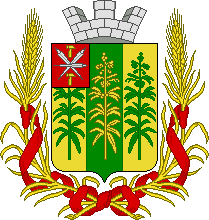 Об утверждении Порядка размещения информации о среднемесячной заработной плате руководителей, их заместителей и главных бухгалтеров муниципальных учреждений и муниципальных унитарных предприятий и представления указанными лицами данной информацииВ соответствии со статьей 349.5 Трудового кодекса Российской Федерации, на основании Устава муниципального образования Епифанское Кимовского района, администрация муниципального образования Епифанское Кимовского района ПОСТАНОВЛЯЕТ:1.Утвердить Порядок размещения информации о среднемесячной заработной плате руководителей, их заместителей и главных бухгалтеров муниципальных учреждений и муниципальных унитарных предприятий и представления указанными лицами данной информации (приложение).2.Настоящее постановление обнародовать в здании администрации муниципального образования  Епифанское Кимовского района и разместить на официальном сайте администрации муниципального образования Епифанское Кимовского района в сети Интернет.3. Настоящее постановление вступает в силу со дня обнародования. Приложениек постановлению администрации муниципального образованияЕпифанское Кимовского районаот 06.03.2020 №17Порядок размещения информации о среднемесячной заработной плате руководителей, их заместителей и главных бухгалтеров муниципальных учреждений и муниципальных унитарных предприятий и представления указанными лицами данной информации.1.Настоящий Порядок устанавливает правила размещения информации о рассчитываемой за календарный год среднемесячной заработной плате руководителей, их заместителей и главных бухгалтеров муниципальных учреждений и муниципальных унитарных предприятий (далее – соответственно учреждения, предприятия) и представления указанными лицами данной информации в соответствии с Трудовыми кодексом Российской Федерации (далее по тексту – Порядок).2.Информация, указанная в пункте 1 Порядка, размещается администрацией муниципального образования Епифанское Кимовского района в информационно-телекоммуникационной сети «Интернет» (далее – сеть «Интернет») на официальном сайте администрации муниципального образования Епифанское Кимовского района в разделе «Постановления» не позднее 15 мая года, следующего за отчётным.3.В составе информации, подлежащей представлению и размещению в сети «Интернет», указывается полное наименование учреждения или предприятия, должность и сведения о рассчитываемой за календарный год среднемесячной заработной плате.4.Информация, предусмотренная пунктами 1, 3 Порядка, представляется для размещения в сети «Интернет» руководителем учреждения или предприятия в администрации муниципального образования Епифанское Кимовского района в письменной форме не позднее 30 апреля года, следующего за отчётным.5.Ответственность за достоверность и своевременность размещения информации, указанной в пункте 1 настоящего Порядка, возлагается на главного инспектора администрации муниципального образования Епифанское Кимовского района.____________________________________________________ТУЛЬСКАЯ ОБЛАСТЬТУЛЬСКАЯ ОБЛАСТЬАДМИНИСТРАЦИЯАДМИНИСТРАЦИЯМУНИЦИПАЛЬНОГО ОБРАЗОВАНИЯ ЕПИФАНСКОЕМУНИЦИПАЛЬНОГО ОБРАЗОВАНИЯ ЕПИФАНСКОЕКИМОВСКОГО РАЙОНАКИМОВСКОГО РАЙОНАПОСТАНОВЛЕНИЕПОСТАНОВЛЕНИЕот 06 марта 2020 года                                                                                                          № 17 Глава администрациимуниципального образованияЕпифанское Кимовского района В. А. Лавров             